July 24, 2022PRELUDE, OPENING PRAYER, WELCOME, & ANNOUNCEMENTSWORSHIP IN SONGSONG: “When It's All Been Said And Done”Verse 1: When it's all been said and done; There is just one thing that matters; Did I do my best to live for truth; Did I live my life for YouVerse 2: When it's all been said and done; All my treasures will mean nothing; Only what I've done for love's reward; Will stand the test of timeVerse 3: Lord Your mercy is so great; That You look beyond our weakness; And find purest gold in miry clay; Making sinners into saintsVerse 4: I will always sing Your praise; Here on earth and ever after; For You've shown me Heaven's my true home; When it's all been said and done; You're my life when life is goneLord I'll live my life for YouSONG: “Here Comes the Sun,” The BeatlesHYMN: “Spirit of the Living God”Spirit of the Living God; Fall fresh on me; Spirit of the Living God; Fall fresh on meMelt me mold me; Fill me use me; Spirit of the Living God; Fall fresh on mePRAYER OF CONFESSION, PARDON, AND PEACE Holy God, hear our prayer. Sometimes our lives are a mess, because of choices we have made or because of choices others have made. Sometimes our lives are great, and we’re kind and generous. Sometimes our lives are great, and we forget to be grateful and humble. We trust that in the jumble of all of this, you are present. We trust that you are with us, walking with us when we stray, nudging us back to the right path, slowing us down when we get ahead of head of you, and waiting for us when we lag behind. So, we thank you, and ask for your forgiveness, and pray that you will stay with us throughout the journey. Amen.*CHILDREN’S SERMON PSALM 85To the leader. Of the Korahites. A Psalm.1 Lord, you were favourable to your land;   you restored the fortunes of Jacob. 2 You forgave the iniquity of your people;   you pardoned all their sin. Selah 3 You withdrew all your wrath;  you turned from your hot anger.  4 Restore us again, O God of our salvation,   and put away your indignation towards us.  5 Will you be angry with us for ever? Will you prolong your anger to all generations?  6 Will you not revive us again, so that your people may rejoice in you?  7 Show us your steadfast love, O Lord,  and grant us your salvation.  8 Let me hear what God the Lord will speak,     for he will speak peace to his people, to his faithful, to those who turn to him in their hearts.  9 Surely his salvation is at hand for those who fear him,  that his glory may dwell in our land. 10 Steadfast love and faithfulness will meet;  righteousness and peace will kiss each other. 11 Faithfulness will spring up from the ground,  and righteousness will look down from the sky. 12 The Lord will give what is good, and our land will yield its increase. 13 Righteousness will go before him,  and will make a path for his steps.PSALM 138 Of David.1 I give you thanks, O Lord, with my whole heart;   before the gods I sing your praise;  2 I bow down towards your holy temple   and give thanks to your name for your steadfast love and your faithfulness;   for you have exalted your name and your word  above everything.*  3 On the day I called, you answered me,  you increased my strength of soul.*  4 All the kings of the earth shall praise you, O Lord, for they have heard the words of your mouth.  5 They shall sing of the ways of the Lord, for great is the glory of the Lord.  6 For though the Lord is high, he regards the lowly; but the haughty he perceives from far away.  7 Though I walk in the midst of trouble, you preserve me against the wrath of my enemies;  you stretch out your hand, and your right hand delivers me.  8 The Lord will fulfil his purpose for me;  your steadfast love, O Lord, endures for ever. Do not forsake the work of your hands.LUKE 11:1-1311He was praying in a certain place, and after he had finished, one of his disciples said to him, ‘Lord, teach us to pray, as John taught his disciples.’ 2He said to them, ‘When you pray, say: Father,* hallowed be your name.    Your kingdom come.*  3   Give us each day our daily bread.* 4   And forgive us our sins,  for we ourselves forgive everyone indebted to us.   And do not bring us to the time of trial.’*  5 And he said to them, ‘Suppose one of you has a friend, and you go to him at midnight and say to him, “Friend, lend me three loaves of bread; 6for a friend of mine has arrived, and I have nothing to set before him.” 7And he answers from within, “Do not bother me; the door has already been locked, and my children are with me in bed; I cannot get up and give you anything.” 8I tell you, even though he will not get up and give him anything because he is his friend, at least because of his persistence he will get up and give him whatever he needs.  9 ‘So I say to you, Ask, and it will be given to you; search, and you will find; knock, and the door will be opened for you. 10For everyone who asks receives, and everyone who searches finds, and for everyone who knocks, the door will be opened. 11Is there anyone among you who, if your child asks for* a fish, will give a snake instead of a fish? 12Or if the child asks for an egg, will give a scorpion? 13If you then, who are evil, know how to give good gifts to your children, how much more will the heavenly Father give the Holy Spirit* to those who ask him!’SERMON: Communion*HYMN: #99 “Abide with Me”JOYS & CONCERNS, PRAYERS OF THE CHURCH, LORD’S PRAYER	Lord, in your mercy… Hear our prayers.OFFERING: Thank you for supporting our ministries!SONG: “Days Of Elijah”Chorus: Behold He comes; Riding on the clouds; Shining like the sun; At the trumpet call; So lift your voice; It's the year of Jubilee; And out of Zion's hill; Salvation comesBridge: There is no god like Jehovah; There is no god like Jehovah (repeat)BENEDICTION & POSTLUDE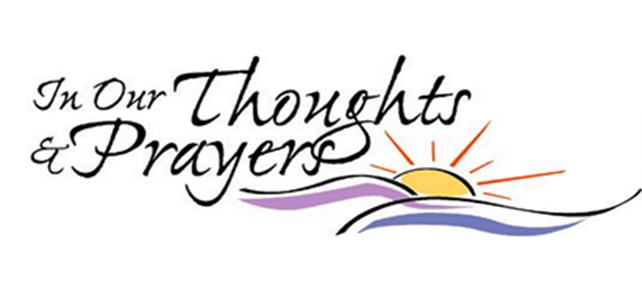 To add to our prayer list please email Pastor Tim with a brief description of your prayer.  Please indicate if you would like the prayer to be listed on an ongoing basis.  tim.hare@trumbullcc.org. ~Bob & Rita Bennett, prayers for healing~Mitchel Archer, continued recovery and help with new prostheses~Muirgheal Coffin, prayers for continued good health as she struggles with seizure disorder~The Balogh Family grieving the loss of Mary after a very courageous battle with cancer.~Douglas Mihalko, Karolina Szabo’s son’s brother-in-law, diagnosed with cancer~Oliver Tiesler, born on April 12 to Sophie and Paul! Praise God!~Trevor Vincent Sando, born on April 11 to Emily and Matt!  Praise God again!~Michelle Consolati as she recovers from hip surgery.~Tim & his wife Allison welcomed Austin Nicholas Crowle into the world on July 2nd Praise God! Kirsten Nestro Kirsten Nestro teaches in the Dept. of Theology and Religious Studies and the Dept. of Catholic Studies at Sacred Heart University. Kirsten teaches Introduction to World Religions, Understanding Religion, Eastern Religions, and the Human Journey Seminars, as well as multiple faith and social justice courses. She also teaches workshops for adults on racial justice as well as global migration and the refugee crisis. As an educator, Kirsten seeks to instill the values of intellectual curiosity and the possibility of transformation, both individually and communally. Kirsten established and developed the SHU chapter of buildOn where she currently serves as the co-faculty advisor. Students in this movement seek to break the cycle of poverty, illiteracy, and low expectations through service and education. Her students engage in community service locally and have traveled globally to build three primary schools. Kirsten serves on the board of nOURIsh Bridgeport and is a long-time member of Trumbull Congregational Church. Kirsten’s human journey has been greatly enhanced by her husband Paul and her three “babies”-Olivia, Nick, and Chloe. 